EVALVACIJA IN ANALIZA DELA NA DOMU_ 7. TEDEN_3. A 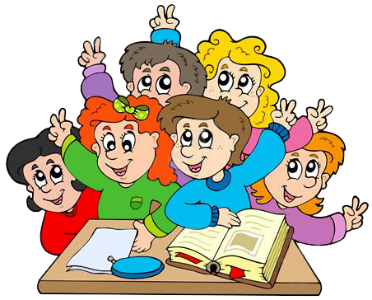 V razpredelnici odkljukajte naloge, ki ste jih opravili in jih ovrednotite. Če je možno, mi najkasneje do petka razpredelnico pošljite (v Word obliki ali fotografijo) po eAsistentu ali mailu.                                     Ime in priimek: Ime in priimek: Ime in priimek: Ime in priimek: PREDMETSNOVOPRAVLJENO (označi)OPOMBE*(težko/lahko, znam/moram še utrditi,…)SLJGovorni nastopSLJRazumem, kar preberem (Violinistka Petra)SLJŠkotska ovčarka – filmska zvezdaSLJVaje branja in pisanja – Pes PikiMATŠtevila do 1000 – utrjevanje znanjaMATPisno seštevanje do 100 brez prehodaMATPisno seštevanje do 1000 brez prehodaMATPonavljanje in utrjevanje znanjaSPOPraznujemoGUMPonavljanje in utrjevanje znanja – glasbeni pojmiGUMPonavljanje in utrjevanje znanja – ples in petjeLUMIzdelava bralne kazalke TJA           Delo v ponedeljek (4. 5. 2020)TJA           Delo v sredo (6. 5. 2020)ŠPOTekŠPOVodenje žogeŠPOOdbojkaRedno vsakodnevno branje. Redno vsakodnevno branje. Redno vsakodnevno utrjevanje poštevanke.Redno vsakodnevno utrjevanje poštevanke.